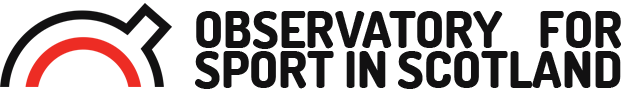 Board Meeting - 12 June 2020Board Paper No. [4]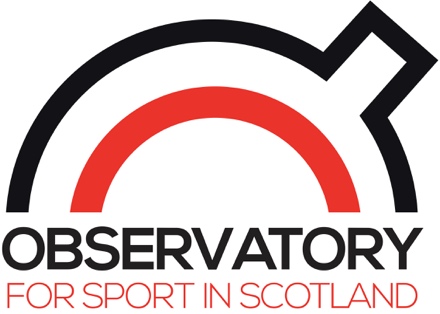 FUNDRAISING PLANMay – November 2020This Fundraising Plan is the first in a series linked to the new Fundraising Strategy 2020-2023. The Plan is intended to provide the detailed fundraising focus for the organisation, including targets, roles and responsibilities, and progress will be reviewed at least every three months and the plan updated every six months.The OSS Executive Director will manage the development and progress of this plan along with Programme Officer Cécile Dermit. It will be supported and guided by the OSS Board, Fundraising Committee members and, in terms of research, the Research Advisory Group. It seeks to underpin the fundraising pyramid target of raising £300,000, termed internally as an ‘Advancement Campaign’, by the end of 2021 to move OSS on to a more sustainable footing.Fundraising TargetsThe fundraising target for May to November, 2020 has been set at a minimum £10,000 in order to ensure OSS remains viable through to the end of the current financial year, 1 April, 2021. However, in line with the strategy the ambition is to secure £150,000 per year and £300,000 by the end of 2021.OSS Fundraising Pyramid for £300k – concluding calendar year end 2021Five target audiencesExisting DonorsMajor Individual ProspectsTrusts and FoundationsSupporters and Corporate PartnersGovernment and other external agencies1. Existing donorsIn recognition that existing donors are often the best sources of new donors, we will target all existing donors (Appendix 1) with the new OSS stewardship programme (Appendix 2), launching on 1 June. Full stewardship plans have been created for all donor categories and responsibility for managing each donor will be confirmed with the Fundraising Committee. All communication will be managed by OSS Programme Officer Cécile Dermit, and most will come from the OSS Director, but there will be exceptions where close relationships offer a more personalised approach. An exclusive OSS Webinar for existing donors is being planned for 1 July with a leading politician and/or sport personality invited to take part, to reward and engage donors.2. Major Individual ProspectsThe personalised cultivation of major individual prospects will continue to be guided by the Fundraising Committee, pyramid and strategy, and managed by Cécile through the eTapestry system, with progress reports at each fundraising committee. The prospects and OSS leads for May-July are as follows:3. Trusts & FoundationsAfter a period of screening of UK trusts and foundations March-May 2020, around 90 targets have been identified for approaching in 2020-21. A minimum of 15 will be approached prior to a review of progress by Fundraising Committee and report to next board meeting, on 28 August, 2020.All communication will be managed by OSS Programme Officer Cécile Dermit, and most will come from the OSS Director, with all Fundraising Committee members copied in to all correspondence, but there will be exceptions where closer relationships offer a more personalised approach from Committee members.Plan for applications:1-30 June – Applications to Garfield Weston, Fidelity, Bank of Scotland Foundation, Ellerman Trust, Stafford Trust and Volant Trust.1-31 July - Applications to tbc1-14 August – Applications to tbc4. Supporters and Corporate PartnersSupportersThe goal from this group is to secure regular annual income of £15,000 (12.5%) of OSS £120,000 turnover. To May 2020, we have secured donations of £100 to £1000 from 26 Supporters, and we expect this to rise with a new strategic focus on renewals. A new stewardship plan (Appendix 2) will be launched on 1 June with personal communication to all existing donors from the OSS Director, followed by regular communication, and support from Fundraising Committee members when required.The more general database of over 800 contacts has now been transferred to the new eTapestry CRM system (May 2020). From 1 June all contacts will be emailed with a census, to collate additional information, and an ‘ask’ to donate, with guidance from Fundraising Committee on what to include with emails, ie OSS research and news, pointing donors to a wide range of sport research, as an indication of progress.Corporate PartnersOSS currently has two corporate partners - The More Partnership (£1,500) and Alan Steel Asset Management (£3,000), both secured in October 2019 and contributing a combined £4,500 per annum from 2019-2021. Potential prospects Hampden & Co Bank and Dunedin LLB have deferred support at least until late 2020 as a result of the COVID-19 impact on financial markets. Three further Corporate Partners to be identified and strategies created by 14.08.20.5. Government and other stakeholder research contractsThe OSS has increased its work around seeking income through the securing of contracts to provide external research to stakeholders including the Scottish Government. OSS is currently in discussions with the Scottish Government about one contract associated with the 2023 Cycling World Championships. This route to income generation will be led by the OSS Executive Director and developed in conjunction with the Research Advisory Group and progress reported back to the Board and Executive Committee.David FergusonAppendix 1OSS DONORS 2020-21Appendix 2OSS STEWARDSHIP PLAN2020-21For DecisionRecommendationBoard members asked for feedback.For MonitoringRecommendationBoard members asked for feedback.For InformationRecommendationBoard members asked for feedback.TargetCumulativePotential prospectsPledged/ReceivedNet Target100k100k2 @ 50k (8 prospects)Fidelity, Ann Budge, Brian Souter Brodies, Aegon, Martin Gilbert, Malcolm OffordAberdeen 37.5k, TO’S 45k255k60k160k3 @ 20k (12 prospects)Roy Leckie, Stuart Leckie, Dunedin, Hampden & CoSteel Asset 9kStephen Fairfield 10k230k50k210k5 @ 10k (20 prospects)Wildland (15k), Garfield Weston, Douglas Noble, MactaggartCR CAF 10k211k40k250k8 @ 5k (32 prospects)PF Trust, David Shaw Stewart Rathbones, Stafford TrustGower/Vine Trust £2400More Partnership £4500211k30k280k12 @ 2.5k (48 prospects)Munro/Noble, Aegon£206,50015k295k15 @ 1k (60 prospects)K Dalglish, T McNab. D Mackay, D Smith, J Weir, D Ledingham, S Middleton, G Hartop5 @ 1k: Rose, IM, SF (CR) Whyte, Campbell£201,500ProspectOSSProspectOSSProspectOSSDouglas AndersonBob ReidRichard BurnsIMJK RowlingIMJohn MactaggartIMDavid Shaw StewartIMRoy LeckieCRMartin GilbertCRStuart LeckieCRChristine WeirCRDouglas NobleCRDoug SmithDFIan GrayDavid ReekieTerry RaconzierCahal DowdsDFKeith NeilsonDFMalcolm OffordDFGraeme HartopDFTrust/FoundationTrust / Foundation contactDate application sentConfirmation receivedAmount requestedCore or ResearchDate of paymentOSS contactGarfield WestonFidelityBank of Scotland  FoundationEllerman FoundationStafford TrustVolant TrustCorporateCorporate contactDate sentConfirmation receivedAmount requestedAmount receivedDate receivedCore / ResearchOSS contactAlan Steel Asset Management£3000 paOct 2019CoreThe More Partnership£1500 paOct 2019CoreDunedin LLBHampden & Co BankAegonFOUNDING FUNDERSFOUNDING FUNDERSFOUNDING FUNDERSFOUNDING FUNDERSFOUNDING FUNDERSFOUNDING FUNDERSDonorDonationCore or ResearchDateSteward1Alerce Trust£150,000 - 50k x 3Core2017-19CR 2Aberdeen Standard Investments CF£87,500 - 50k 2017-18(+ in-kind space for meetings & breakfasts)Core2017-18David3Tam O’Shanter Trust£75,000 - 25k x 3Core2018-20Charlie4Wildland£35,000Research2017-18Charlie & Iain5Charlie Raeburn (CAF)£30,000Core2017-2018RENEWAL FUNDERSRENEWAL FUNDERSRENEWAL FUNDERSRENEWAL FUNDERSDonorDonationDateSteward1Aberdeen SICF£37,500 - 12.5k x 3 2019-21David2Tam O’Shanter Trust£45,000 - 15k x 32021-23Charlie / David3Charlie Raeburn (CAF)10k2019Charlie & OSS4Stephen Fairfield5k x 22019 & 2020Iain & OSSCORPORATE PARTNERSCORPORATE PARTNERSCORPORATE PARTNERSCORPORATE PARTNERSCORPORATE PARTNERSCORPORATE PARTNERSCORPORATE PARTNERSDonorGold(2500+)Silver(1500-2499)Bronze(500-1499)DateSteward1QTS£30002018Iain2Alan Steel Asset Management£3000 x 3Nov 2019Charlie3House of Hearing£20002018Iain4More Partnership£1500 x 3Oct 2019Iain5John Gordon & Son£2502018IainTRUSTS & FOUNDATIONSTRUSTS & FOUNDATIONSTRUSTS & FOUNDATIONSTRUSTS & FOUNDATIONSTRUSTS & FOUNDATIONSTRUSTS & FOUNDATIONSDonorFundingDate grant receivedNext application periodSteward1People’s Postcode Lottery£20,0002018 - declined 20192Crerar Trust£10,000May 20183PF Trust£500020174WM Mann Foundation£100020185Ian Mactaggart Trust£5002018INDIVIDUAL SUPPORTERSINDIVIDUAL SUPPORTERSINDIVIDUAL SUPPORTERSINDIVIDUAL SUPPORTERSINDIVIDUAL SUPPORTERSINDIVIDUAL SUPPORTERSINDIVIDUAL SUPPORTERSDonorGold(2000+)Silver(500-1999)Bronze(100-499)DateStewardIain More£2000+2017,19, Feb 20Alistair Whyte£1000Nov 2019David - IPStuart Leckie£1000Nov 2019Charlie - IPBarry Rose£1000April 2020Charlie/Iain - IPFraser Campbell£1000Jan 2020Charlie/Iain - IPIain More£1000 (500x2)Jan & March 2020David Shaw Stewart£700Oct 2018*David - IPDavid Ferguson£550Oct 2019DavidRichard Yule£500Nov 2019Charlie - IPJohnny Weir£500Feb 2020David - IPStuart Armstrong£375Feb 2020OSSPam Siler£250Feb 2020OSSAnna Mundell £250Aug 2019OSSRobert Dick£250Feb 2020OSSDavid Rider£250Nov 2019OSSIain Johnston£250 (£240.15)Nov 2019OSSFrances SmithOSSSir Charles FraserOSSDuncan Clark£250Feb 2020OSSSandy Needham£250March 2020OSSBruce Wallace£250April 2020OSSDavid Mackay£150Feb 2020OSSBruce Lawson£100April 2020OSSKeith Oliver£100Dec 2019OSSGraham Cook£100Dec 2019OSSJohn Wright£100Dec 2019OSSPhil Anderton£100Feb 2020OSSDavid Wright£110OSSSTEWARDSHIP PROTOCOLSSTEWARDSHIP PROTOCOLSSTEWARDSHIP PROTOCOLSSTEWARDSHIP PROTOCOLSType of DonorCommunicationCommunicationOSS Staff InputFounding FunderNewsletter & personal emailPersonal letter (posted)Advance notice of research with personal note from researcherEvent invitations - donor webinarMonthlyAnnualNewsletter & emailPersonal StewardResearch updatesEvent invitationsRenewal DonorNewsletter & personal emailPersonal letter (posted)Advance notice of researchEvent invitations - donor webinarMonthlyAnnualNewsletter & emailPersonal StewardResearch updatesEvent invitationsCorporate DonorsNewsletter & personal emailPersonal letter (posted)Advance notice of research with personal note from researcherEvent invitations - donor webinarMonthlyAnnualNewsletter & emailPersonal StewardResearch updatesEvent invitationsTrusts & FoundationsNewsletter & personal emailPersonal letter (posted)Research updatesMonthlyAnnualNewsletter & emailResearch updatesEvent invitationsIndividual SupportersIndividual SupportersIndividual SupportersIndividual SupportersGOLDNewsletter & personal emailPersonal letter (posted)Advance notice of research – with personal note from researcherEvent invitations - donor webinarMonthlyAnnualNewsletter & emailPersonal StewardResearch updatesEvent invitationsSILVERNewsletter & personal emailPersonal letter (posted)Advance notice of researchEvent invitations - donor webinarMonthlyAnnualNewsletter & emailPersonal StewardResearch updatesEvent invitationsBRONZENewsletter & personal emailResearch updatesEvent invitations - donor webinarMonthlyAnnualNewsletter & emailResearch updatesEvent invitations